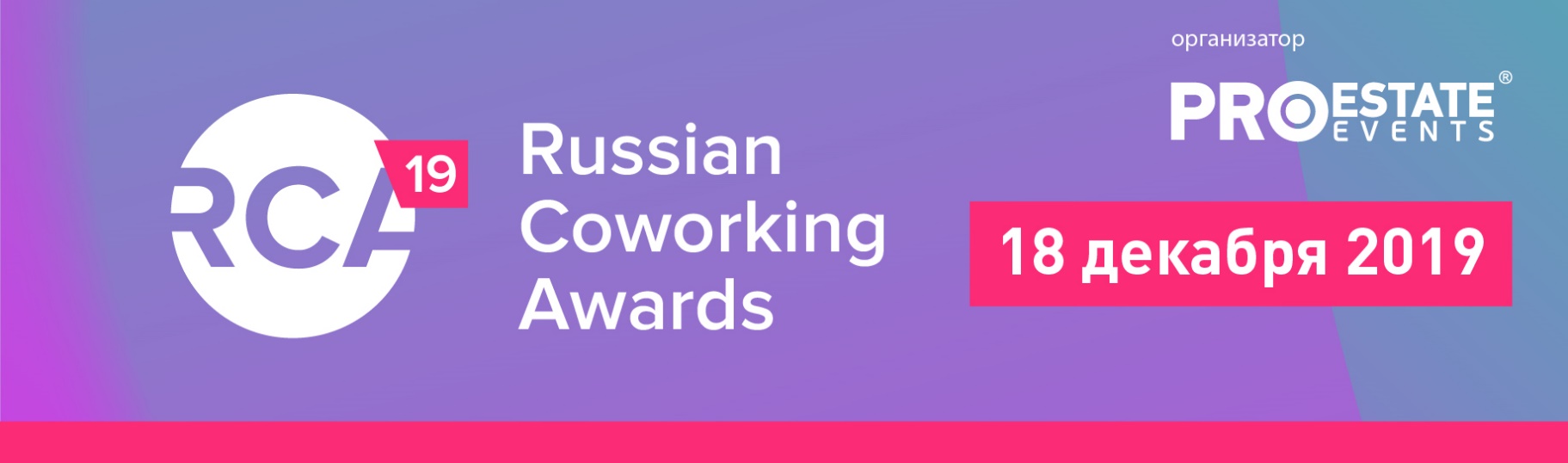 Заявка на участие в премии RUSSIAN COWORKING AWARDS 2019!!!ВСЕ ПОЛЯ ОБЯЗАТЕЛЬНЫ ДЛЯ ЗАПОЛНЕНИЯ!!!Необходимо отправить не позднее 15 ноября 2019 г. на почту proawards@proestate.ru  следующую информацию:Заполненную заявкуЛоготип (jpg/png + cdr/eps)Фотографии (до 5) коворкингаПрезентацию проекта в формате pdf в соответствии с номинацией (см. файл «Требования к презентации»)Пакеты участия в премии RUSSIAN COWORKING AWARDS 2019Чтобы выделить ваш объект среди прочих участников, вы можете воспользоваться специальными пакетами участия.Пакет «Базовый», бесплатное участие/10 000 руб. (в период дополнительного срока приема заявок)Анонс об участии проекта в Премии: размещение информации об объекте (1 фотография объекта, описание 300 знаков без пробелов) на сайте Премии;Размещение информации о проекте в каталоге премии (1 фотография, 300 знаков без пробелов). Каталог распространяется на мероприятиях PROESTATE и торжественной церемонии награждения Премии.Пакет «Стандарт», 35 000 руб. Анонс об участии проекта в Премии: размещение информации об объекте (1 фотография объекта, описание 500 знаков без пробелов) на сайте Премии;Размещение информации об объекте на официальной странице Премии в сети Facebook (1 фотография объекта, описание 500 знаков без пробелов);Размещение информации о проекте в каталоге Премии (3 фотографии, 500 знаков без пробелов). Каталог распространяется на мероприятиях PROESTATE и торжественной церемонии награждения Премии;Аккредитация 1 (одного) представителя на торжественный вечер RCA.Пакет «Оптимальный», 50 000 руб. Анонс об участии проекта в Премии: размещение информации об объекте (1 фотография объекта, описание 500 знаков без пробелов) на сайте Премии;Размещение информации об объекте на официальной странице Премии в сети Facebook (1 фотография объекта, описание 500 знаков без пробелов);Размещение информации о проекте в каталоге Премии (3 фотографии, 500 знаков без пробелов). Каталог распространяется на мероприятиях PROESTATE и торжественной церемонии награждения Премии;Упоминание номинанта в анонсирующих рассылках по Премии;Размещение логотипа компании-номинанта в рекламных модулях Премии;Аккредитация 1 (одного) представителя на торжественный вечер RCA.Пакет «Премиум», 80 000 руб. Анонс об участии проекта в Премии: размещение информации об объекте (1 фотография объекта, описание 500 знаков без пробелов) на сайте Премии;Размещение информации об объекте на официальной странице Премии в сети Facebook (1 фотография объекта, описание 500 знаков без пробелов);Размещение информации о проекте в каталоге Премии (3 фотографии, 500 знаков без пробелов). Каталог распространяется на мероприятиях PROESTATE и торжественной церемонии награждения Премии;Упоминание номинанта в анонсирующих рассылках по Премии;Размещение логотипа компании-номинанта в рекламных модулях Премии;Размещение рекламного модуля (1 полоса) компании в каталоге Премии;Аккредитация 2 (двух) представителей на торжественный вечер RCA.ОБЩАЯ ИНФОРМАЦИЯОБЩАЯ ИНФОРМАЦИЯОБЩАЯ ИНФОРМАЦИЯОБЩАЯ ИНФОРМАЦИЯ1.Название проекта2.Класс объекта, в котором находится коворкинг (если применимо)3.Название компании собственника4.Девелопер проекта5.Генеральный подрядчик проекта6.Архитектор проекта7.Инжиниринговая компания8.Компания - консультант9.Управляющая компания10.Другие компании – участники проекта11.Дата ввода в эксплуатацию12.Фактический адрес объекта13.Ссылка на сайт проекта14.ЛоготипОтправить логотип отдельным файлом, прикрепив к письму при отправке заявки в двух форматах:jpg или pngcdr или eps
Отправить логотип отдельным файлом, прикрепив к письму при отправке заявки в двух форматах:jpg или pngcdr или eps
15.ФотоОтправить фотографию (фотографии) отдельным файлом, прикрепив к письму при отправке заявки.Отправить фотографию (фотографии) отдельным файлом, прикрепив к письму при отправке заявки.16.Номинация: (выделить цветом номинацию, до трех вариантов на один проект)Блок основных номинацийЛучшее архитектурное решениеЛучший дизайнЛучшее agile-пространствоЛучшие технологические решенияЛучшая инфраструктураЛучший сервис (Регионы)Лучший сервис (Москва)Лучшая Event-площадкаЛучшая коммуникационная площадкаЛучший социальный проектGREEN-коворкингMEGA-сеть (Регионы)MEGA-сеть (Москва)Премьера года (Регионы)Премьера года (Москва)Проект года в категории «Бизнес» (Регионы)Проект года в категории «Бизнес» (Москва)Проект года в категории «Премиум» (Регионы)Проект года в категории «Премиум» (Москва)Экспансия годаБлок специальных номинацийУправляющая компания годаПерсона годаБлок основных номинацийЛучшее архитектурное решениеЛучший дизайнЛучшее agile-пространствоЛучшие технологические решенияЛучшая инфраструктураЛучший сервис (Регионы)Лучший сервис (Москва)Лучшая Event-площадкаЛучшая коммуникационная площадкаЛучший социальный проектGREEN-коворкингMEGA-сеть (Регионы)MEGA-сеть (Москва)Премьера года (Регионы)Премьера года (Москва)Проект года в категории «Бизнес» (Регионы)Проект года в категории «Бизнес» (Москва)Проект года в категории «Премиум» (Регионы)Проект года в категории «Премиум» (Москва)Экспансия годаБлок специальных номинацийУправляющая компания годаПерсона года17.Краткое описание проекта(500 знаков):18.Тип участия 
(Выделить цветом вариант)
Описание пакетов участия представлено ниже.Пакет «Базовый» - бесплатно в период до 15.11.2019г., 10 000 руб. в период с 16.11.2019г. по 22.11.2019г.Пакет «Базовый» - бесплатно в период до 15.11.2019г., 10 000 руб. в период с 16.11.2019г. по 22.11.2019г.18.Тип участия 
(Выделить цветом вариант)
Описание пакетов участия представлено ниже.Пакет «Стандарт» - 35 000 руб.Пакет «Стандарт» - 35 000 руб.18.Тип участия 
(Выделить цветом вариант)
Описание пакетов участия представлено ниже.Пакет «Оптимальный» - 50 000 руб.Пакет «Оптимальный» - 50 000 руб.18.Тип участия 
(Выделить цветом вариант)
Описание пакетов участия представлено ниже.Пакет «Премиум» - 80 000 руб.Пакет «Премиум» - 80 000 руб.подробное описание преимуществ пакетов см.стр.3 заявки.подробное описание преимуществ пакетов см.стр.3 заявки.подробное описание преимуществ пакетов см.стр.3 заявки.подробное описание преимуществ пакетов см.стр.3 заявки.19.Контактное лицо по участию в премии:Ф.И.О.19.Контактное лицо по участию в премии:Должность:19.Контактное лицо по участию в премии:Телефон:19.Контактное лицо по участию в премии:E-mail: